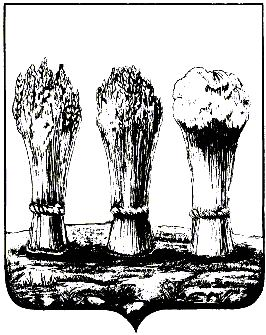 АДМИНИСТРАЦИЯ ЛЕНИНСКОГО РАЙОНА ГОРОДА ПЕНЗЫПРИКАЗот 12.03.2018 № 86Об утверждении Порядка проведения антикоррупционной экспертизы нормативных правовых актов и проектов нормативных правовых актов администрации Ленинского района города ПензыВ соответствии с Федеральным законом от 17.07.2009 № 172-ФЗ «Об антикоррупционной экспертизе нормативных правовых актов и проектов нормативных правовых актов», постановлением Правительства Российской Федерации от 26.02.2010 № 96 «Об антикоррупционной экспертизе нормативных правовых актов и проектов нормативных правовых актов»,П Р И К А З Ы В А Ю :1. Утвердить Порядок проведения антикоррупционной экспертизы нормативных правовых актов и проектов нормативных правовых актов администрации Ленинского района города Пензы согласно приложению №1.2. Признать утратившим силу приказ администрации Ленинского района города Пензы от 14.12.2010 № 350 «Об утверждении Порядка проведения антикоррупционной экспертизы нормативных правовых актов и проектов нормативных правовых актов администрации Ленинского района города Пензы».3. Настоящий приказ действует в части, не противоречащей законодательству о противодействии коррупции.4. Настоящий приказ опубликовать в муниципальной газете «Пенза» и разместить на интернет - странице администрации Ленинского района города Пензы официального сайта администрации города Пензы в информационно-телекоммуникационной сети «Интернет».5. Контроль за выполнением настоящего приказа возложить на заместителя главы администрации Ленинского района города Пензы по организации деятельности администрации района.Приложение № 1к приказу администрации Ленинского района города Пензыот 12.03.2018 № 86Порядок проведения антикоррупционной экспертизы нормативных правовых актов и проектов нормативных правовых актов администрации Ленинского района города Пензы1. Антикоррупционная экспертиза (далее - экспертиза) осуществляется в отношении проектов нормативных правовых актов (далее – проекты НПА), действующих нормативных правовых актов (далее – действующие НПА) администрации Ленинского района города Пензы в целях выявления в них коррупциогенных факторов и их последующего устранения.2. Антикоррупционная экспертиза (далее - экспертиза) действующих НПА и проектов НПА осуществляется в соответствии с Методикой проведения антикоррупционной экспертизы нормативных правовых актов и проектов нормативных правовых актов, утвержденной постановлением Правительства Российской Федерации от 26.02.2010 № 96 «Об антикоррупционной экспертизе нормативных правовых актов и проектов нормативных правовых актов».3. Экспертиза действующих НПА проводится при мониторинге их применения.4. Экспертиза проектов НПА осуществляется в обязательном порядке при проведении их правовой экспертизы.5. Экспертиза действующих НПА и проектов проводится главным специалистом-юрисконсультом администрации Ленинского района города Пензы.6. Решение о проведении экспертизы действующих НПА принимается главой администрации Ленинского района города Пензы.7. В соответствии с Законом № 172-ФЗ, в целях проведения независимой экспертизы разработчик проекта НПА организует размещение проектов на интернет - странице администрации Ленинского района города Пензы официального сайта администрации города Пензы в информационно-телекоммуникационной сети «Интернет» с указанием дат начала и окончания приема заключений по результатам независимой экспертизы.Проекты НПА размещаются на интернет - странице администрации Ленинского района города Пензы официального сайта администрации города Пензы в информационно-телекоммуникационной сети «Интернет» в информационно-телекоммуникационной сети «Интернет» не менее чем на 7 дней.Поступившие заключения по результатам независимой экспертизы учитываются при проведении экспертизы действующих НПА и проектов НПА и направляются для учета разработчику проекта НПА.8. Экспертиза действующих НПА и проектов НПА осуществляется в срок не более 5 рабочих дней со дня их поступления на экспертизу.9. Результаты экспертизы действующих НПА и проектов оформляются:9.1. При отсутствии коррупциогенных факторов – визой главного специалиста-юрисконсульта администрации Ленинского района города Пензы.Виза вносится в лист согласования проекта НПА, содержит инициалы, фамилию, должность, личную подпись, дату визирования и слова «Коррупциогенные факторы не выявлены».9.2. При выявлении коррупциогенных факторов – заключением, подписываемым главным специалистом-юрисконсультом администрации Ленинского района города Пензы. Заключение оформляется по форме согласно приложению к настоящему Порядку.10. Заключение по результатам экспертизы направляется лицу, принявшему решение о направлении действующего НПА или проекта НПА на экспертизу.11. После устранения разработчиком проекта НПА выявленных коррупциогенных факторов проект НПА направляется на повторную экспертизу.12. В случае несогласия с результатами экспертизы, разработчик проекта НПА вносит проект НПА повторно с приложением пояснительной записки и обоснованием своего несогласия, прилагая при этом заключение, составленное по итогам экспертизы.13. Для устранения выявленных в действующем НПА по результатам экспертизы коррупциогенных факторов глава администрации Ленинского района города Пензы дает указание о направлении копии действующего НПА с результатами экспертизы в отдел администрации Ленинского района города Пензы, к полномочиям которого относится вопрос, регламентируемый указанным действующим НПА, для подготовки проекта НПА, вносящего в него изменения.Приложениек Порядку проведения антикоррупционной экспертизы нормативных правовых актов и проектов нормативных правовых актов администрации Ленинского района города ПензыЗаключениепо результатам проведения антикоррупционной экспертизы…………….(реквизиты действующего нормативного правового акта, проекта нормативного правового акта)Главным специалистом-юрисконсультом администрации Ленинского района города Пензы в соответствии с Федеральным законом от 17.07.2009 № 172-ФЗ «Об антикоррупционной экспертизе нормативных правовых актов и проектов нормативных правовых актов», постановлением Правительства Российской Федерации от 26.02.2010 № 96 «Об антикоррупционной экспертизе нормативных правовых актов и проектов нормативных правовых актов» проведена антикоррупционная экспертиза  ___________________________________________________________________________(реквизиты действующего нормативного правового акта, проекта нормативного правового акта)в целях выявления в нем коррупциогенных факторов и их последующего устранения.Вариант 1:В представленном ___________________________________________________(реквизиты действующего нормативного правового акта, проекта нормативного правового акта)коррупциогенные факторы не выявлены.Вариант 2:В представленном ___________________________________________________(реквизиты действующего нормативного правового акта, проекта нормативного правового акта)выявлены коррупциогенные факторы:<*>________________________________________________________________________В целях устранения выявленных коррупциогенных факторов предлагается ___________________________________________________________________________(указывается способ устранения коррупциогенных факторов: исключение из текста документа, изложение его в другой редакции, внесение иных изменений в текст рассматриваемого документа или иной способ)._________________________________  ________________  ______________________(наименование должности)                                 (подпись)                          (инициалы, фамилия)--------------------------------<*> Отражаются все положения нормативного правового акта или проекта нормативного правового акта, в котором выявлены коррупциогенные факторы, с указанием его структурных единиц (разделов, глав, статей, частей, пунктов, подпунктов, абзацев) и соответствующих коррупциогенных факторов со ссылкой на положения методики, утвержденной постановлением Правительства Российской Федерации от 26.02.2010 № 96.Глава администрации              Н.Б. Москвитина